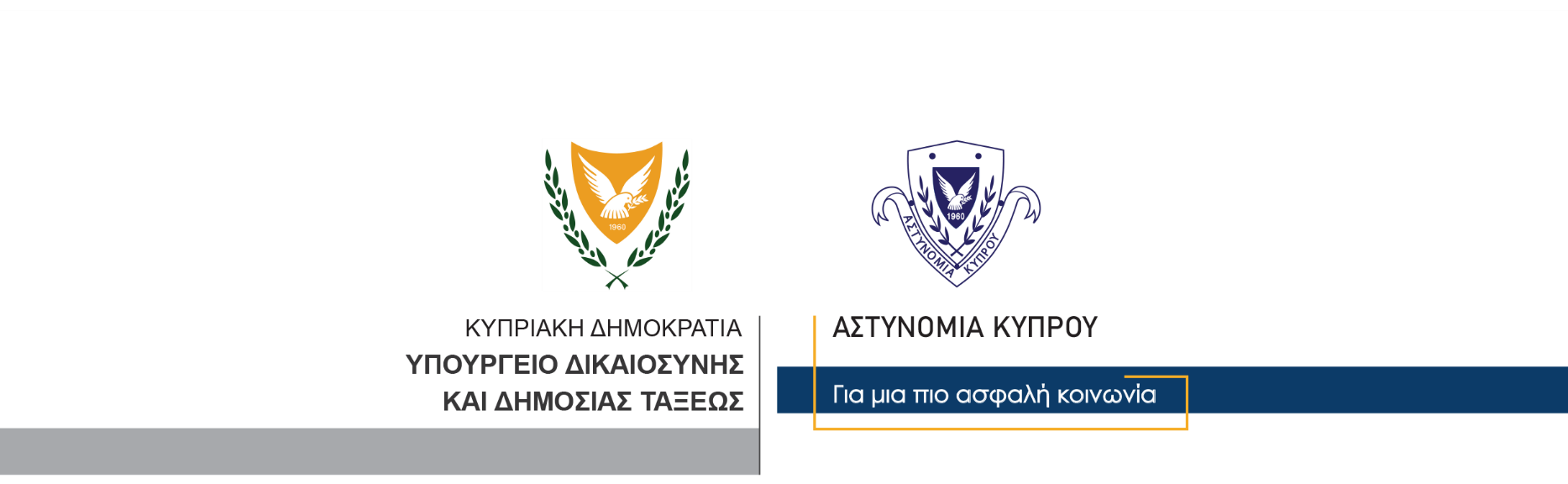   Υποδιεύθυνση Επικοινωνίας Δημοσιών Σχέσεων & Κοινωνικής Ευθύνης11 Φεβρουαρίου, 2021Δελτίο Τύπου 1 – Παράνομη πρόσβαση σε συστήματα πληροφοριών – παράνομη παρεμβολή σε συστήματαΟ Κλάδος Δίωξης Ηλεκτρονικού Εγκλήματος, μετά από καταγγελία πολίτη, διερευνά υπόθεση που αφορά τα αδικήματα της παράνομης πρόσβασης και παράνομης παρεμβολής σε συστήματα.Σύμφωνα με την καταγγελία, άγνωστοι απέκτησαν παράνομα πρόσβαση στον λογαριασμό του παραπονούμενου, σε πλατφόρμα κοινωνικής δικτύωσης και απέστειλαν μηνύματα σε άλλο χρήστη της ίδιας πλατφόρμας.Από τις εξετάσεις προέκυψε μαρτυρία εναντίον συγκεκριμένου προσώπου, όπου βάσει δικαστικού εντάλματος, διεξήχθη έρευνα στην οικία του, κατά την οποία παραλήφθηκαν ως τεκμήρια δύο κινητά τηλέφωνα, ένας φορητός ηλεκτρονικός υπολογιστής και τρεις σκληροί δίσκοι, τα οποία θα σταλούν για επιστημονικές εξετάσεις.Ο Κλάδος Δίωξης Ηλεκτρονικού Εγκλήματος συνεχίζει τις εξετάσεις.                                                                                                    Υποδιεύθυνση Επικοινωνίας    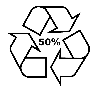 Οδός Αντιστράτηγου Ευάγγελου Φλωράκη, 1478, Λευκωσία,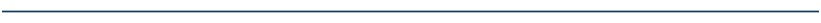 Τηλ.: 22808067, Φαξ: 22808598,  Email: communications@police.gov.cy, Ιστοσελίδα: www.police.gov.cy